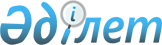 Қаражат бөлу туралыҚазақстан Республикасы Премьер-Министрiнiң Өкiмi 1996 жылғы 3 қазан N 464-ө



          Қазақстан Республикасының Қаржы министрлiгi 1992 жылғы 15
мамырдағы Ұжымдық қауiпсiздiк туралы шартты жүзеге асыру мақсатында
Ұжымдық қауiпсiздiк Кеңесiнiң хатшылығын ұстауға 1996 жылғы
республикалық бюджетте Қазақстан Республикасы Үкiметiнiң кезек
күттiрмейтiн мұқтаждарына арнап көзделген қаражат есебiнен 187,5 (жүз
сексен жетi миллион бес жүз мың) миллион Ресей Федерациясы рублiне
және 3125 (үш мың бiр жүз жиырма бес) АҚШ долларына тең сомада ақша
бөлетiн болсын.








          Премьер-Министр








					© 2012. Қазақстан Республикасы Әділет министрлігінің «Қазақстан Республикасының Заңнама және құқықтық ақпарат институты» ШЖҚ РМК
				